第12回日本脳神経HAL研究会　ポスター発表申込書・提出締切：2023年9月14日（木）・提 出 先：halsympo@cyberdyne.jp・発表形式：ポスター発表（掲示のみ）製品名を記載する場合には、HAL〜タイプまたは、モデルコードHAL-FL05などをお使いください。募集要項のポスター登録の注意についてご理解の上、本申し込みをお願いします。申込者ふりがなふりがな申込者氏名氏名申込者電話番号電話番号申込者E-mailE-mail所属機関名所属機関住所〒所属電話番号演題カテゴリー※いずれかを選択□１　HAL医療用下肢タイプ１　HAL医療用下肢タイプ演題カテゴリー※いずれかを選択□２　HAL自立支援用下肢タイプ、HAL自立支援用下肢タイプPro２　HAL自立支援用下肢タイプ、HAL自立支援用下肢タイプPro演題カテゴリー※いずれかを選択□３　HAL医療用単関節タイプ３　HAL医療用単関節タイプ演題カテゴリー※いずれかを選択□４　HAL自立支援用単関節タイプ４　HAL自立支援用単関節タイプ演題カテゴリー※いずれかを選択□５　HAL腰タイプ５　HAL腰タイプB：ポスター発表　（サイズと搬入方法）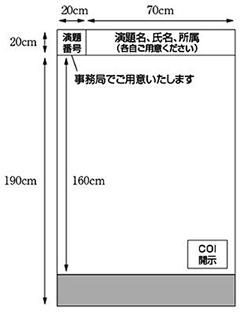 　（サイズと搬入方法）　（サイズと搬入方法）テーマ日本語表記　※全角50文字程度日本語表記　※全角50文字程度日本語表記　※全角50文字程度テーマテーマ英語表記　　※半角100文字程度※未入力の場合は、事務局にて日本語表記からの翻訳を行います。英語表記　　※半角100文字程度※未入力の場合は、事務局にて日本語表記からの翻訳を行います。英語表記　　※半角100文字程度※未入力の場合は、事務局にて日本語表記からの翻訳を行います。テーマポスター筆頭者ふりがなポスター筆頭者氏名□ 申込者同上筆頭者所属機関名共同発表者※下記所属番号を各氏名の後ろに記入してください。例日本　春男１）、日本　春子２）※下記所属番号を各氏名の後ろに記入してください。例日本　春男１）、日本　春子２）※下記所属番号を各氏名の後ろに記入してください。例日本　春男１）、日本　春子２）共同発表者所属機関名1)2)3) 4)1)2)3) 4)1)2)3) 4)